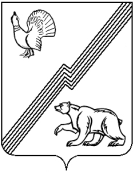 АДМИНИСТРАЦИЯ ГОРОДА ЮГОРСКАХанты-Мансийского автономного округа – Югры ПОСТАНОВЛЕНИЕот  26 февраля 2018 года  										№ 529О внесении изменений в постановление администрациигорода Югорска от 20.11.2017 № 2843 «Об утверждении Порядка замены жилых помещений инвалидам, семьям, имеющим детей-инвалидов, являющимся нанимателямижилых помещений по договорам социального найма муниципального жилищного фонда»В соответствии с Жилищным кодексом Российской Федерации, статьей 15 Закона Ханты-Мансийского автономного округа - Югры от 06.07.2005 № 57-оз «О регулировании отдельных жилищных отношений в Ханты-Мансийском автономном округе - Югре»:1. Внести в постановление администрации города Югорска от 20.11.2017 № 2843                   «Об утверждении Порядка замены жилых помещений инвалидам, семьям, имеющим                   детей-инвалидов, являющимся нанимателями жилых помещений по договорам социального найма муниципального жилищного фонда» следующие изменения:1.1. Пункт 1 изложить в следующей редакции:«1. Утвердить Порядок замены жилых помещений инвалидам, семьям, имеющим              детей-инвалидов, являющимся нанимателями жилых помещений по договорам социального найма муниципального жилищного фонда (приложение).».1.2. Приложение к постановлению изложить в новой редакции (приложение).2. Опубликовать постановление в официальном печатном издании города Югорска               и разместить на официальном сайте органов местного самоуправления города Югорска.3. Настоящее постановление вступает в силу после его официального опубликования.Глава города Югорска                                                                                                    Р.З. СалаховПриложениек постановлениюадминистрации города Югорскаот   26 февраля 2018 года   №  529Приложениек постановлениюадминистрации города Югорскаот   20 ноября 2017 года  №  2843Порядокзамены жилых помещений инвалидам, семьям, имеющим детей-инвалидов, являющимся нанимателями жилых помещений по договорам социального найма муниципального жилищного фонда1. Настоящий Порядок определяет условия и процедуру замены муниципальных жилых помещений инвалидам, семьям, имеющим детей-инвалидов, являющимся нанимателями жилых помещений по договорам социального найма, на другие жилые помещения муниципального жилищного фонда в связи с невозможностью проживания в занимаемых ими жилых помещениях (далее - замена жилого помещения).2. Право на замену жилого помещения в соответствии с настоящим Порядком имеют граждане, проживающие в жилом помещении муниципального жилищного фонда города Югорска по договору социального найма и являющиеся инвалидами, семьями, имеющими детей-инвалидов.3. Уполномоченным органом администрации города Югорска по замене жилых помещений муниципального жилищного фонда на другие жилые помещения инвалидам, семьям, имеющим детей-инвалидов, является Управление жилищной политики администрации города Югорска (далее - Управление).4. Замена жилых помещений инвалидам, семьям, имеющим детей-инвалидов, являющимся нанимателями жилых помещений по договорам социального найма                       (далее - заявители), на другие жилые помещения муниципального жилищного фонда осуществляется однократно на безвозмездной основе.5. Для замены жилых помещений, занимаемых по договорам социального найма, заявители предоставляют в Управление следующие документы:заявление о невозможности проживания в занимаемом жилом помещении согласно приложению 1 к настоящему Порядку;заявление о замене занимаемого жилого помещения по форме согласно приложению 2         к настоящему Порядку;документы, удостоверяющие личность заявителя и членов семьи заявителя, указанных             в договоре социального найма;справку об инвалидности;индивидуальную программу реабилитации или абилитации инвалида, разработанную федеральным государственным учреждением медико - социальной экспертизы (при наличии). 6. Управление:запрашивает документ, подтверждающий регистрацию по месту жительства заявителя          и (или) членов его семьи;осуществляет подготовку заверенной копии договора социального найма жилого помещения, со всеми заключенными к договору социального найма дополнительными соглашениями;проводит обследование жилого помещения, в котором проживает инвалид и составляет акт обследования жилого помещения инвалида по форме согласно приложению 3 к настоящему Порядку;готовит документы для рассмотрения на заседании муниципальной комиссии                        по обследованию жилых помещений инвалидов и общего имущества в многоквартирных домах, в которых проживают инвалиды в целях их приспособления с учетом потребностей инвалидов и обеспечения условий их доступности для инвалидов (далее - комиссия) в целях принятия решения о включении в список граждан, имеющих право на замену жилого помещения муниципального жилищного фонда, или решения об отказе в замене жилого помещения                    в течение 10 рабочих дней с даты предоставления гражданами документов, указанных в пункте 4 настоящего Порядка;по результатам рассмотрения документов на заседании комиссии направляет уведомление заявителю о включении в список граждан, имеющих право на замену жилого помещения, или уведомление об отказе в замене занимаемого по договору социального найма жилого помещения в течение трех рабочих дней со дня принятия решения. Уведомление                 об отказе в замене жилого помещения должно содержать правовые основания принятия такого решения. 7. Основания для отказа в замене жилого помещения:заявителем не представлены документы, указанные в пункте 5 настоящего Порядка;отсутствует согласие проживающих совместно с заявителем членов его семьи о замене занимаемого жилого помещения; заявитель не относится к категории граждан, указанных в части 4 статьи 15 Закона Ханты-Мансийского автономного округа - Югры от 06.07.2005 № 57-оз «О регулировании отдельных жилищных отношений в Ханты-Мансийском автономном округе – Югре»;право пользования жилым помещением нанимателя и (или) членов его семьи оспаривается в судебном порядке.8. Управление ведет список граждан, имеющих право на замену жилых помещений, согласно приложению 4 к настоящему Порядку.9. При освобождении жилых помещений муниципального жилищного фонда, пригодных для постоянного проживания, соответствующих характеристикам и параметрам жилого помещения, необходимых для осуществления замены (размер общей и жилой площади, количество комнат, оснащение жилого дома лифтом, механизмами и оборудованием для перемещения инвалидов на колясках, этаж, на котором расположено жилое помещение) Управление в порядке очередности уведомляет граждан, состоящих в списке о наличии жилого помещения, предоставляемого для замены по договору социального найма.10. Замена жилого помещения производится на равноценное по общей площади жилое помещение, состоящее из того же количества комнат, отвечающее установленным санитарным и техническим нормам.11. Решение о принятии на учет граждан, имеющих право на замену жилого помещения муниципального жилищного фонда, или об отказе в замене жилого помещения принимается            в виде постановления администрации города Югорска в течение 20 рабочих дней, со дня поступления заявления и документов, указанных в пункте 5 настоящего Порядка.12. На основании постановления Администрации города о замене жилого помещения Управление в течение 10 рабочих дней:- в установленном порядке оформляет договор социального найма на жилое помещение, представляемое в качестве замены;- оформляет соглашение о расторжении договора социального найма жилого помещения, которое подлежит освобождению.13. Заявитель и члены его семьи, освобождают жилое помещение, в котором проживали до принятия решения о замене жилого помещения, не позднее 15 дней после заключения договора социального найма на представляемое жилое помещение.14. Управление контролирует освобождение жилого помещения, в котором заявитель            и члены его семьи проживали до принятия решения о замене жилого помещения.Приложение 1 к Порядку замены жилых помещений инвалидам, семьям, имеющим детей-инвалидов, являющимся нанимателями жилых помещений по договорам социального найма муниципального жилищного фонда___________________________________________(Ф.И.О. руководителя Управления )от_________________________________________
(Ф.И.О.)
___________________________________________

___________________________________________
(адрес фактического проживания)
___________________________________________
(контактный телефон)Заявлениео невозможности проживания в занимаемом жилом помещении	Я,  ____________________________________________________________,					(фамилия, имя, отчество)являюсь нанимателем жилого помещения по договору социального найма, расположенного                 по адресу:_____________________________________________________________, занимаемого по договору социального найма от ________________ № _________, состоящего из  _____ комнат,общей площадью ________ кв.м., в том числе жилой площадью _____ кв.м., прошу произвести обследование занимаемого жилого помещения для установления факта невозможности проживания.Наниматель: ________________/________________________________________	(подпись)			     (фамилия, имя, отчество)Члены семьи нанимателя: ________________/________________________________________			      (подпись)			     (фамилия, имя, отчество)Члены семьи нанимателя: ________________/________________________________________			      (подпись)			     (фамилия, имя, отчество)Члены семьи нанимателя: ________________/________________________________________			      (подпись)			     (фамилия, имя, отчество)Члены семьи нанимателя: ________________/________________________________________			      (подпись)			     (фамилия, имя, отчество)Члены семьи нанимателя: ________________/________________________________________			      (подпись)			     (фамилия, имя, отчество)Члены семьи нанимателя: ________________/________________________________________			      (подпись)			     (фамилия, имя, отчество)Члены семьи нанимателя: ________________/________________________________________			      (подпись)			     (фамилия, имя, отчество)«____» ________________ 20__ г.Приложение 2 к Порядку замены жилых помещений инвалидам, семьям, имеющим детей-инвалидов, являющимся нанимателями жилых помещений по договорам социального найма муниципального жилищного фонда___________________________________________(Ф.И.О. руководителя Управления )от_________________________________________
(Ф.И.О.)
___________________________________________

___________________________________________
(адрес фактического проживания)
___________________________________________
(контактный телефон)Заявлениео замене занимаемого жилого помещения	Я,  ____________________________________________________________,					(фамилия, имя, отчество)являюсь нанимателем жилого помещения по договору социального найма, расположенного            по адресу:_____________________________________________________________,	прошу произвести замену занимаемого жилого помещения, в связи с невозможностью проживания.	Все совершеннолетние члены семьи нанимателя дают согласие  на замену жилого помещения, расположенного по адресу: _____________________________________________,на другое жилое помещение по договору социального найма муниципального жилищного фонда.Наниматель: ________________/________________________________________	(подпись)			     (фамилия, имя, отчество)Члены семьи нанимателя: ________________/________________________________________			      (подпись)			     (фамилия, имя, отчество)Члены семьи нанимателя: ________________/________________________________________			      (подпись)			     (фамилия, имя, отчество)Члены семьи нанимателя: ________________/________________________________________			      (подпись)			     (фамилия, имя, отчество)Члены семьи нанимателя: ________________/________________________________________			      (подпись)			     (фамилия, имя, отчество)Члены семьи нанимателя: ________________/________________________________________			      (подпись)			     (фамилия, имя, отчество)Члены семьи нанимателя: ________________/________________________________________			      (подпись)			     (фамилия, имя, отчество)Члены семьи нанимателя: ________________/________________________________________			      (подпись)			     (фамилия, имя, отчество)«____» ________________ 20__ г.Приложение 3 к Порядку замены жилых помещений инвалидам, семьям, имеющим детей-инвалидов, являющимся нанимателями жилых помещений по договорам социального найма муниципального жилищного фондаАкт обследования жилого помещения«_____» ____________ 20__г.Комиссия в составе:1. ______________________________________________________2. ______________________________________________________3. ______________________________________________________Составила настоящий акт на предмет обследования жилого помещения по адресу:_____________________________________________________________________________,На момент обследования жилого помещения в квартире проживают:_________________________________________________________________________________________________________________________________________________________________________________Факторы, свидетельствующие о невозможности проживания инвалида в занимаемом жилом помещении:_______________________________________________________________Подписи членов комиссии:1. ______________________________________________________2. ______________________________________________________3. ______________________________________________________Подписи нанимателя и совершеннолетних членов семьи:1. ______________________________________________________2. ______________________________________________________Приложение 4 к Порядку замены жилых помещений инвалидам, семьям, имеющим детей-инвалидов, являющимся нанимателями жилых помещений по договорам социального найма муниципального жилищного фондаСписок, инвалидов, семей, имеющих детей-инвалидов, являющихся нанимателями жилых помещений по договорам социального найма муниципального жилищного фонда№ п/пФамилия, имя, отчествоСостав семьиАдрес жилого помещенияХарактеристика жилого помещенияДата подачи заявленияРешение о включении в список1